 ALBUM KS. WŁADYSŁAWA MARCINKOWSKIEGO                                                                                                             PROBOSZCZA PARAFII BOBROWNIKI W LATACH 1929-1940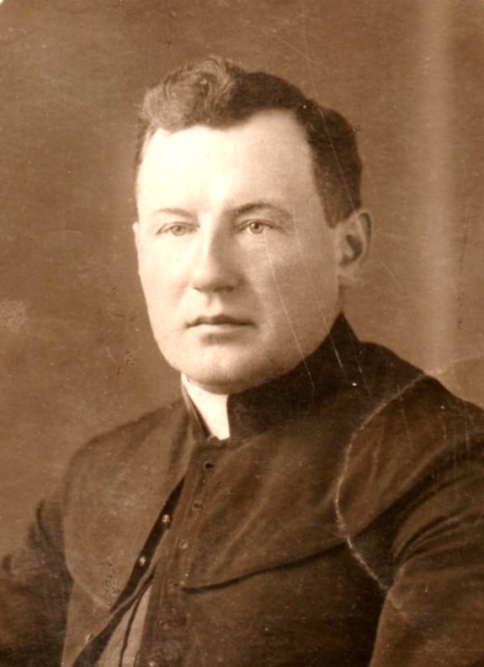                                                Foto P.Pietruszka Piekary Śląskie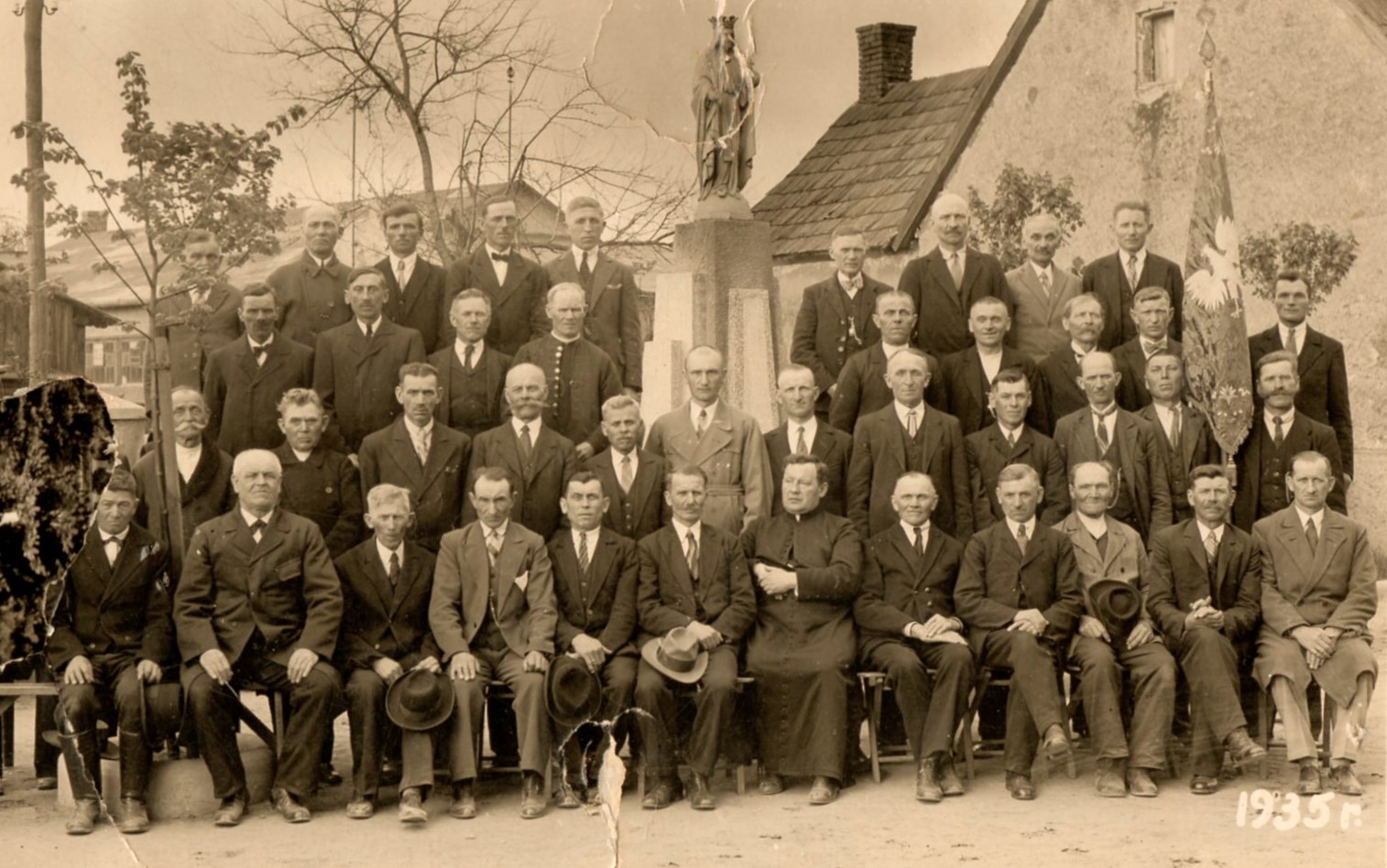 Z członkami Katolickiego Stowarzyszenia Mężów                                                                                                                                                       przed figurą Chrystusa Króla.    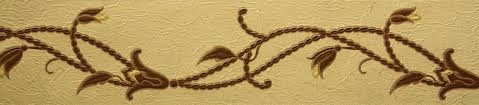 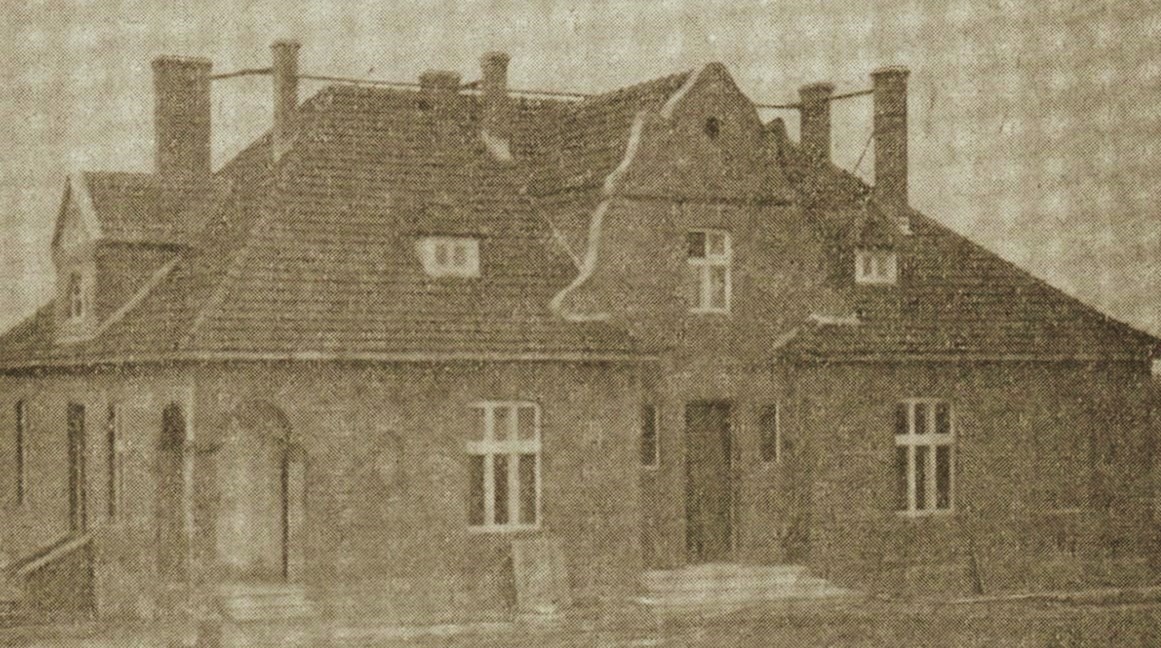  Plebania budowana od 1926 r.                                                                                                                                                                            zamieszkana przez ks. Władysława Marcinkowskiego w 1930 r.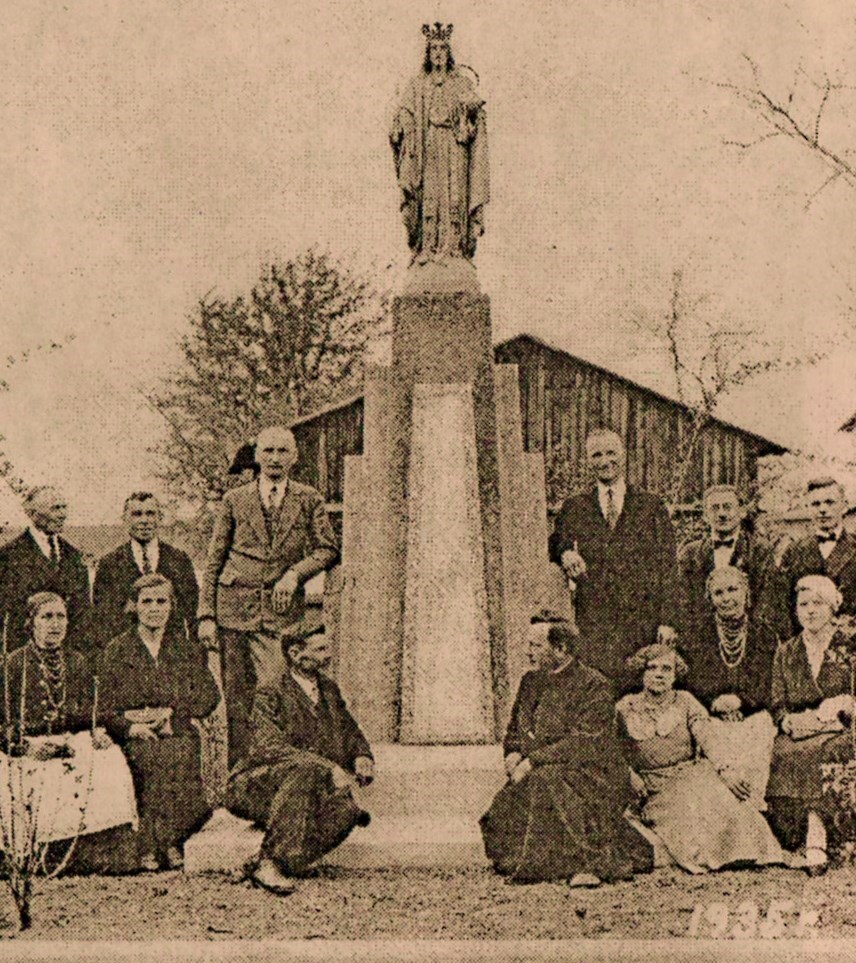 Ks. Władysław Marcinkowski z zarządem Ligi Katolickiej                                                                                                                                          przed Figurą Chrystusa Króla zakupioną w 1933 r. w Poznaniu  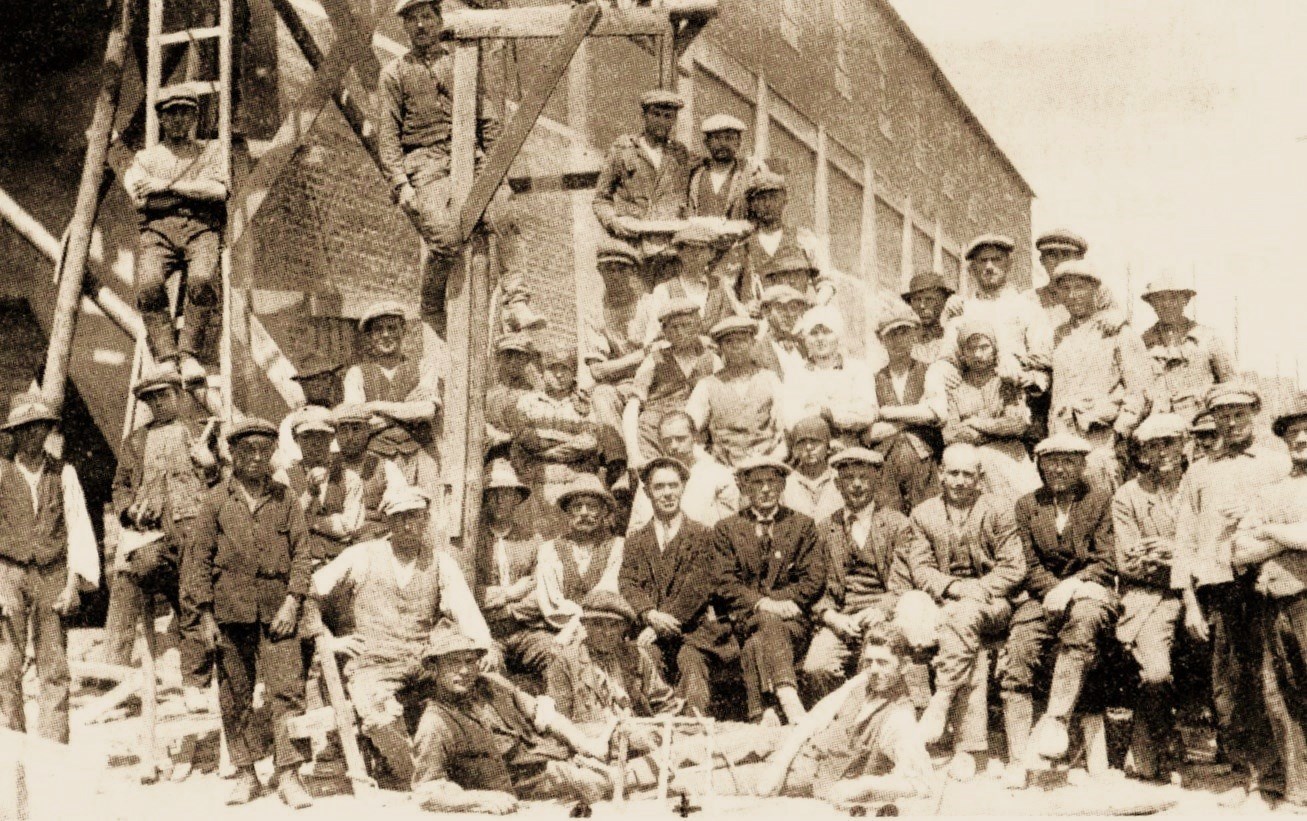 Budowa Domu Katolickiego; rok 1934.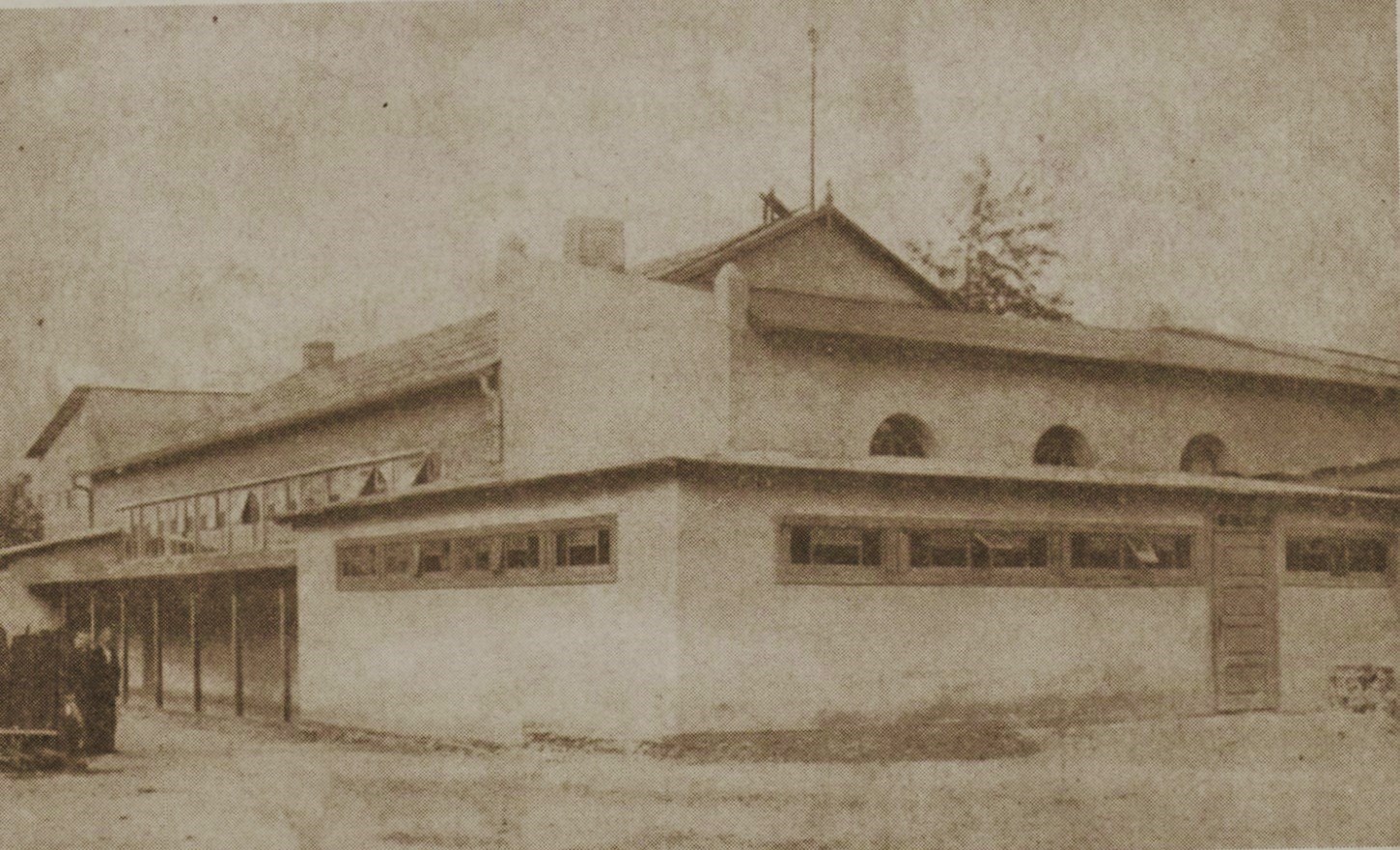 Dom Katolicki; rok 1937.    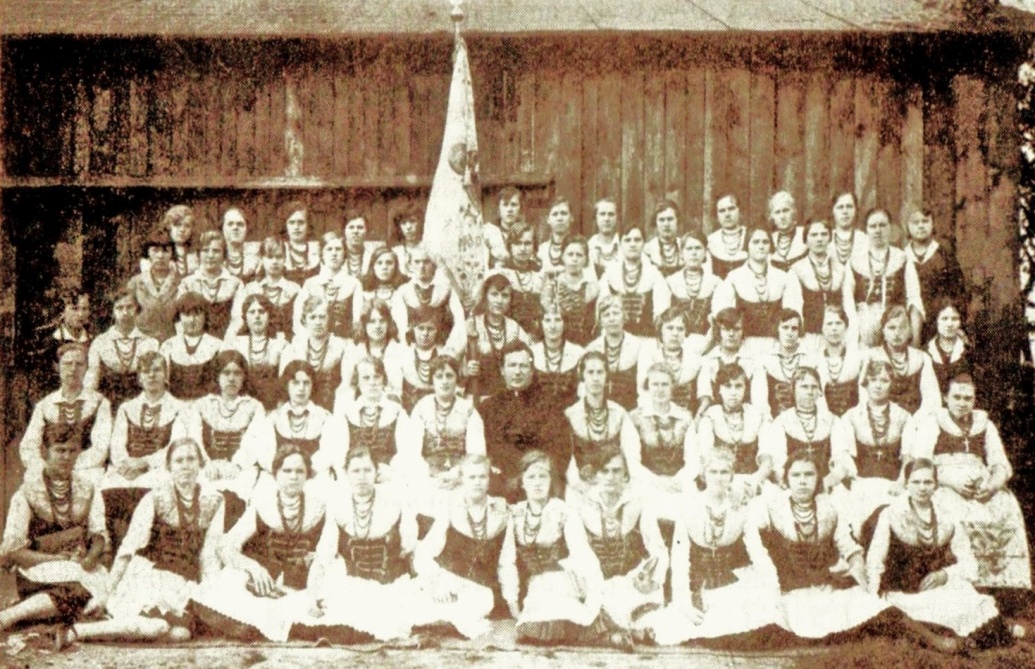 Z dziewczynami ze Stowarzyszeniem Młodzieży Żeńskiej; rok 1933.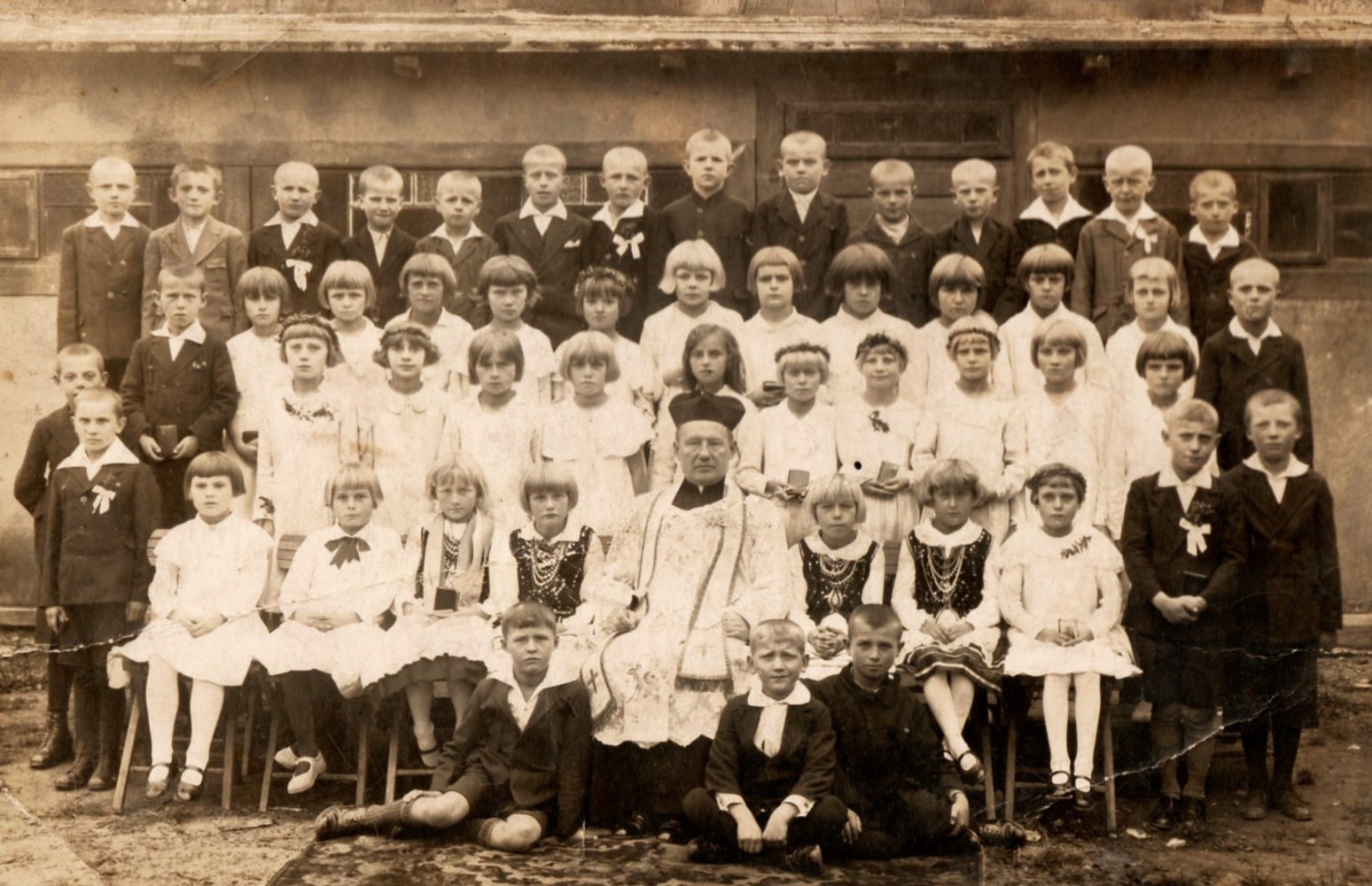 Wśród dzieci w dniu I Komunii Świętej; rok 1934.   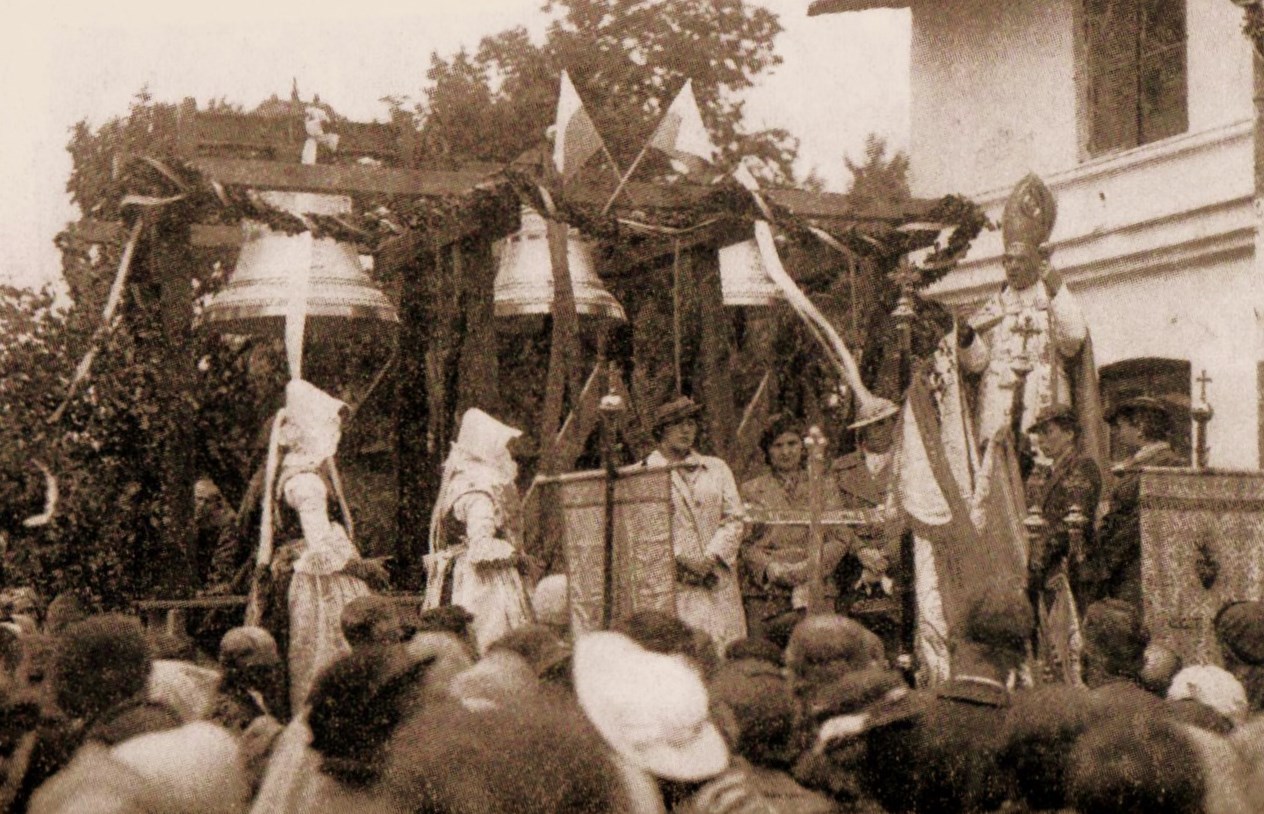 Konsekracja dzwonów przez ks. biskupa sufragana Antoniego Zimniaka; rok 1938.  Dzwony: : Królowej Korony Polskiej, Serca Pana Jezusa, Świętego Wawrzyńca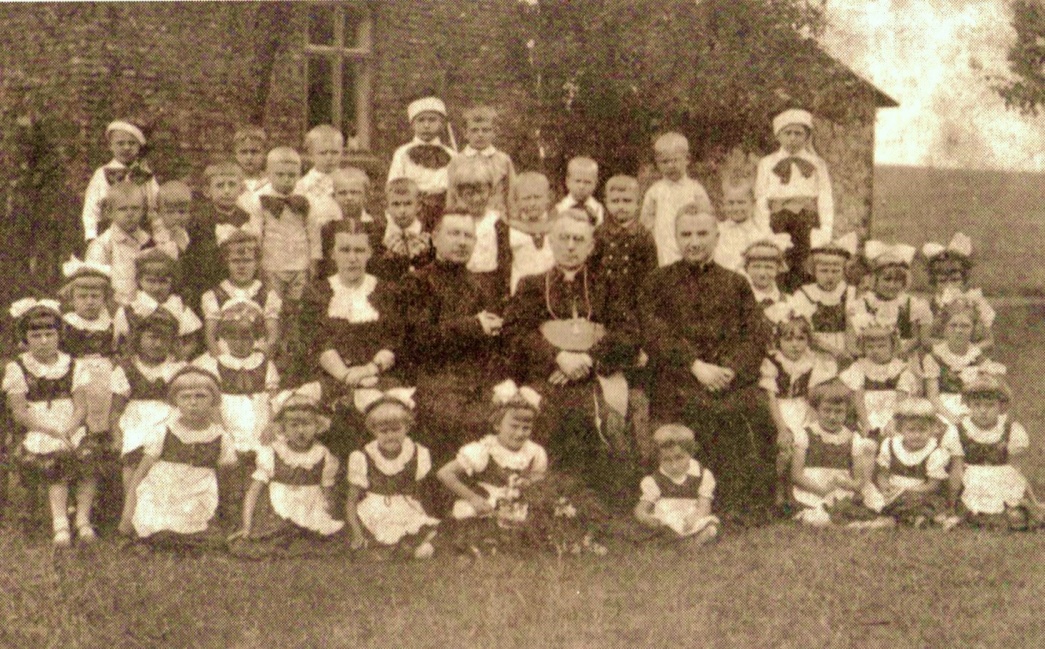 Z gośćmi wśród przedszkolaków; rok 1938.                                                                    Foto W. Grzyb Piekary Śląskie    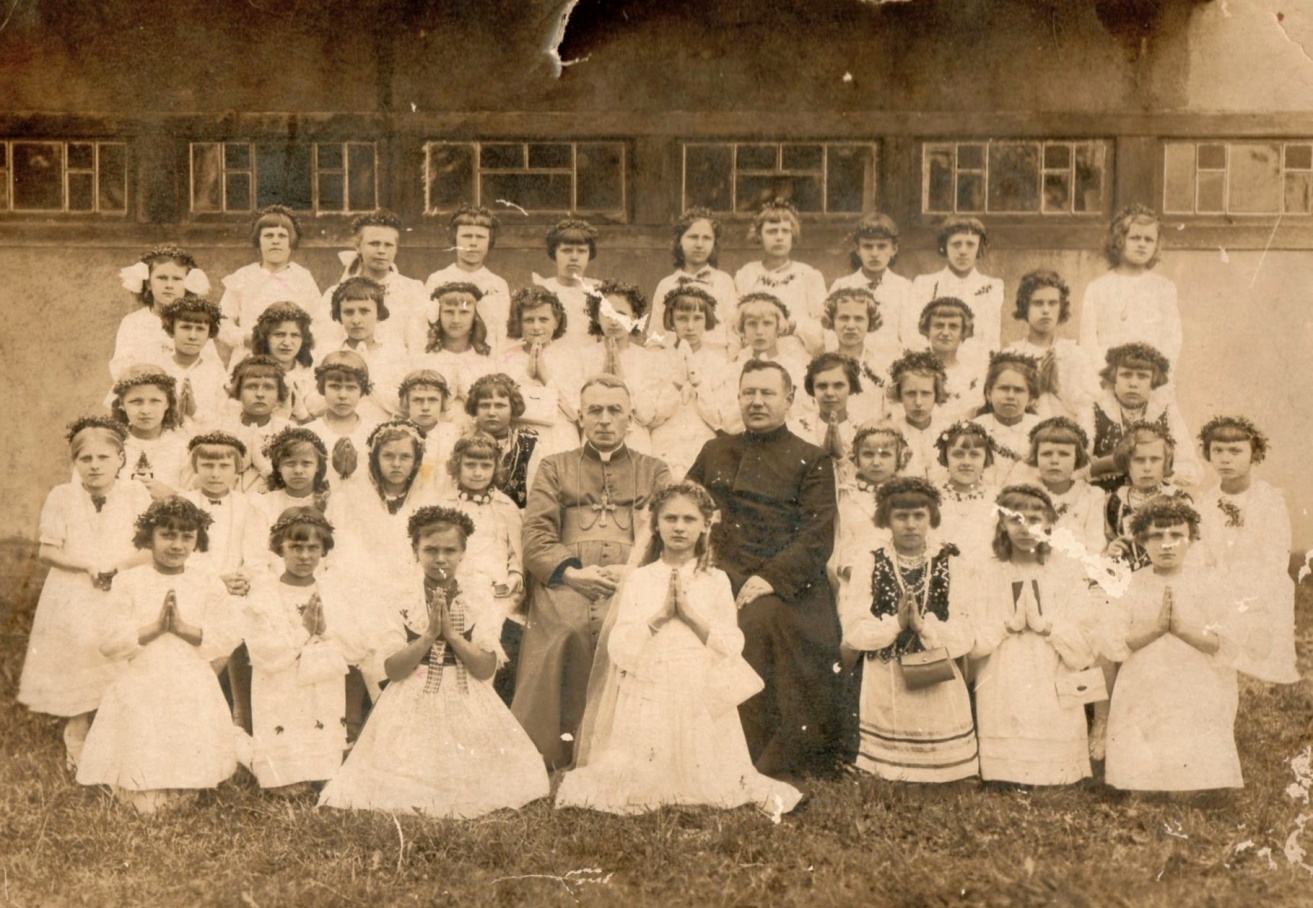 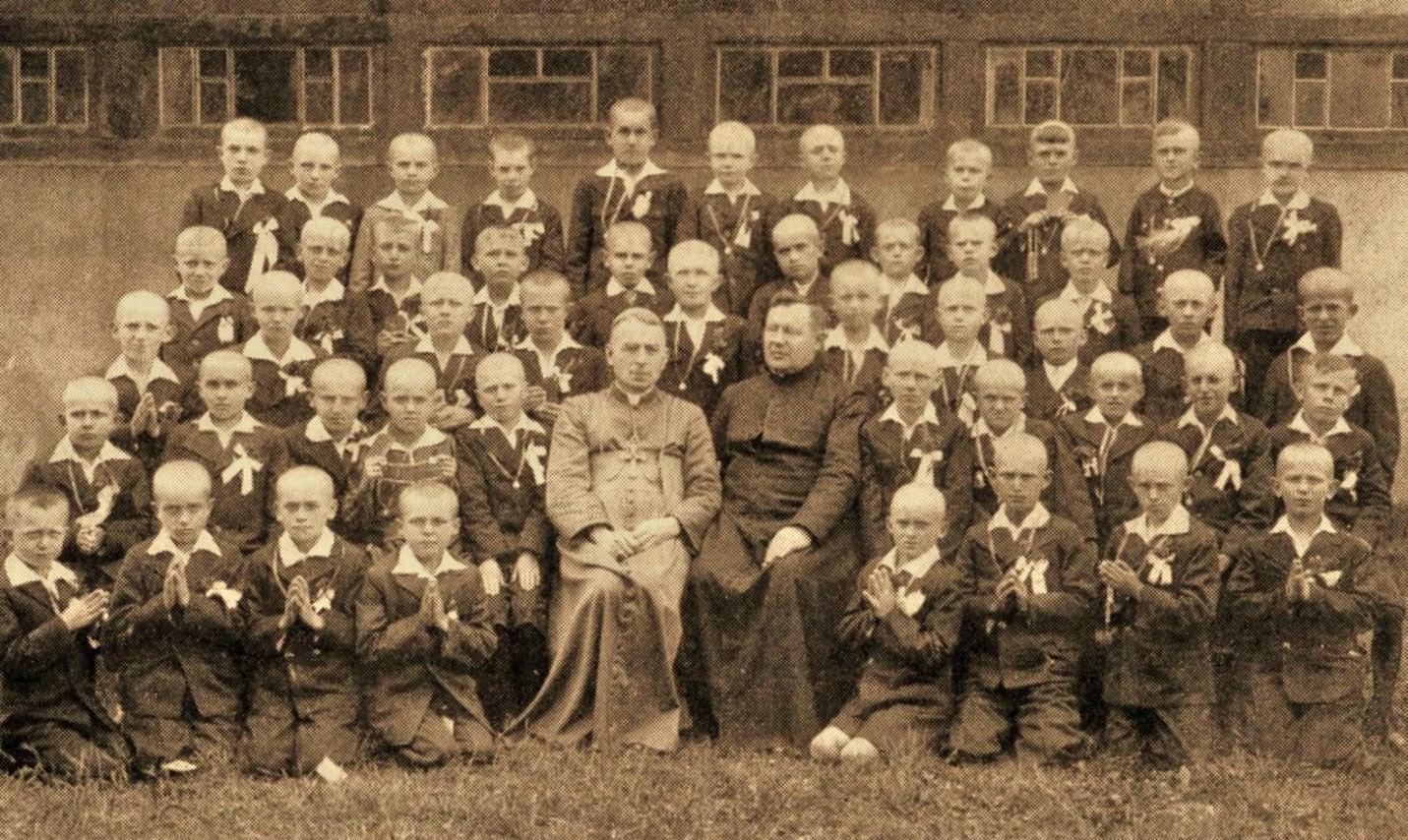 Ks. Władysław Marcinkowski z ks. biskupem sufraganem Antonim Zimniakiem                                                                                             wśród dziewczynek i chłopców przystępujących do I Komunii Świętej w 1938 r.                                                          Foto B.F. Arciszewski Będzin    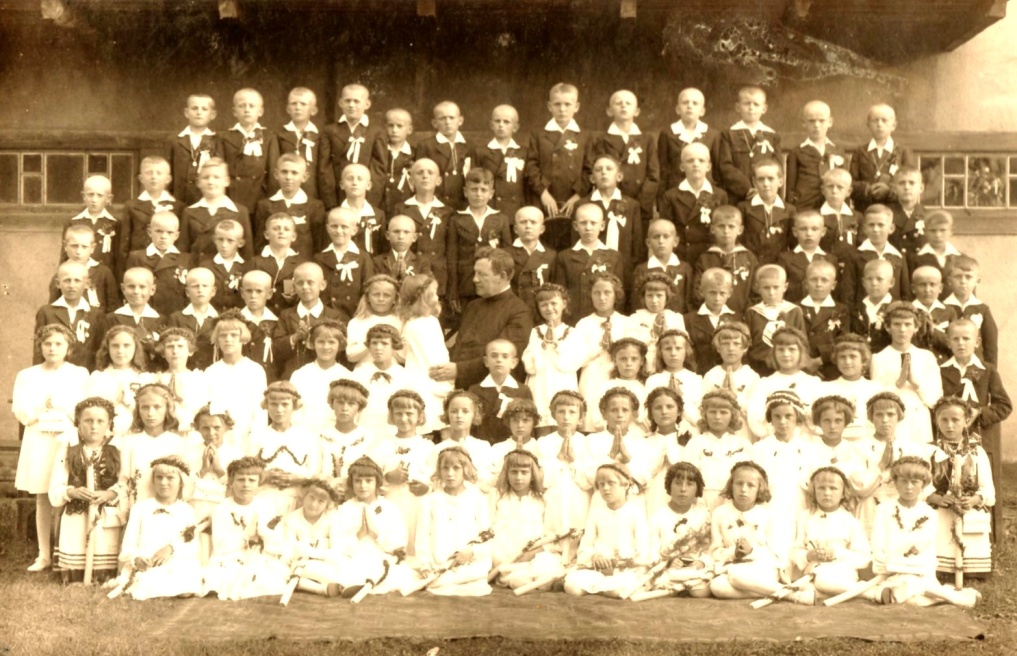   W dniu uroczystości I Komunii Świętej; rok 1939.Opracowała Halina Gajdzik